    (ด้านหน้า)รายการส่งใช้เงินยืมหมายเหตุ  (1) ยื่นต่อหัวหน้าส่วนงาน หรือ ผู้ที่หัวหน้าส่วนงานมอบหมาย                  (2) ให้ระบุชื่อส่วนงานที่จ่ายเงินยืม                  (3) ระบุวัตถุประสงค์ที่จะนำเงินยืมไปใช้จ่าย (4) เสนอต่อผู้มีอำนาจอนุมัติ(ด้านหลัง)(ด้านหน้า)รายการส่งใช้เงินยืมหมายเหตุ  (1) ยื่นต่อหัวหน้าส่วนงาน หรือ ผู้ที่หัวหน้าส่วนงานมอบหมาย                  (2) ให้ระบุชื่อส่วนงานที่จ่ายเงินยืม                  (3) ระบุวัตถุประสงค์ที่จะนำเงินยืมไปใช้จ่าย (4) เสนอต่อผู้มีอำนาจอนุมัติ(ด้านหลัง)  		    สัญญาการยืมเงินอุดหนุนวิจัย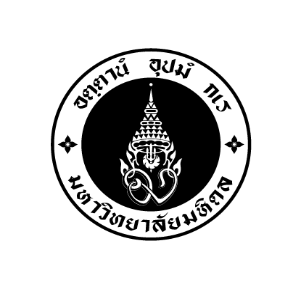 ยื่นต่อ..............งานบริหารงานวิจัยและนวัตกรรม......................................................... (1)    		    สัญญาการยืมเงินอุดหนุนวิจัยยื่นต่อ..............งานบริหารงานวิจัยและนวัตกรรม......................................................... (1)  เลขที่สัญญา...................................วันครบกำหนด...................................ชื่อโครงการ ..............การวิจัยและพัฒนายาต้านไวรัส COVID-19..........................................................................................................................เลขที่ IOเลขที่สัญญา...................................วันครบกำหนด...................................ข้าพเจ้า....................ดร.เฉียบ  แหลมมาก.............................   ตำแหน่ง...................รองศาสตราจารย์...............................สังกัด.................ภาควิชาเภสัชกรรม คณะเภสัชศาสตร์ มหาวิทยาลัยมหิดล...............  จังหวัด …..........กรุงเทพมหานคร...........................มีความประสงค์ขอยืมเงินจาก…...เงินอุดหนุนการวิจัย คณะเภสัชศาสตร์ มหาวิทยาลัยมหิดล………………...................................... (2)  เพื่อเป็นค่าใช้จ่ายในการ....................ดำเนินการวิจัยของโครงการฯ…................................................. (3)  ดังรายละเอียดต่อไปนี้ข้าพเจ้า....................ดร.เฉียบ  แหลมมาก.............................   ตำแหน่ง...................รองศาสตราจารย์...............................สังกัด.................ภาควิชาเภสัชกรรม คณะเภสัชศาสตร์ มหาวิทยาลัยมหิดล...............  จังหวัด …..........กรุงเทพมหานคร...........................มีความประสงค์ขอยืมเงินจาก…...เงินอุดหนุนการวิจัย คณะเภสัชศาสตร์ มหาวิทยาลัยมหิดล………………...................................... (2)  เพื่อเป็นค่าใช้จ่ายในการ....................ดำเนินการวิจัยของโครงการฯ…................................................. (3)  ดังรายละเอียดต่อไปนี้ข้าพเจ้า....................ดร.เฉียบ  แหลมมาก.............................   ตำแหน่ง...................รองศาสตราจารย์...............................สังกัด.................ภาควิชาเภสัชกรรม คณะเภสัชศาสตร์ มหาวิทยาลัยมหิดล...............  จังหวัด …..........กรุงเทพมหานคร...........................มีความประสงค์ขอยืมเงินจาก…...เงินอุดหนุนการวิจัย คณะเภสัชศาสตร์ มหาวิทยาลัยมหิดล………………...................................... (2)  เพื่อเป็นค่าใช้จ่ายในการ....................ดำเนินการวิจัยของโครงการฯ…................................................. (3)  ดังรายละเอียดต่อไปนี้(ตัวอักษร)  ………………..................(สามแสนบาทถ้วน).................................................... รวมเงิน (บาท)(ตัวอักษร)  ………………..................(สามแสนบาทถ้วน).................................................... รวมเงิน (บาท)300,000.-(ตัวอักษร)  ………………..................(สามแสนบาทถ้วน).................................................... รวมเงิน (บาท)(ตัวอักษร)  ………………..................(สามแสนบาทถ้วน).................................................... รวมเงิน (บาท)ข้าพเจ้าสัญญาว่าจะปฏิบัติตามข้อบังคับ  ประกาศ  คำสั่ง  ของมหาวิทยาลัยมหิดล ทุกประการ  และ              จะนำใบสำคัญคู่จ่ายที่ถูกต้อง  พร้อมทั้งเงินเหลือจ่าย (ถ้ามี)  ส่งใช้ภายในกำหนด 180 วัน นับแต่วันที่ได้รับเงินนี้  คือ              วันที่ .........................................  ถ้าข้าพเจ้าไม่ส่งตามกำหนด ข้าพเจ้ายินยอมให้หักเงินเดือน ค่าจ้าง เบี้ยหวัด บำเหน็จ บำนาญ หรือเงินอื่นใดที่ข้าพเจ้าพึงได้รับจากมหาวิทยาลัยมหิดล ชดใช้จำนวนเงินที่ยืมไปจนครบถ้วนได้ทันทีลงชื่อ..................ลายเซ็น (เฉียบ แหลมมาก).....................ผู้ยืม          วันที่...................... 26 ก.พ. 2563........................................ข้าพเจ้าสัญญาว่าจะปฏิบัติตามข้อบังคับ  ประกาศ  คำสั่ง  ของมหาวิทยาลัยมหิดล ทุกประการ  และ              จะนำใบสำคัญคู่จ่ายที่ถูกต้อง  พร้อมทั้งเงินเหลือจ่าย (ถ้ามี)  ส่งใช้ภายในกำหนด 180 วัน นับแต่วันที่ได้รับเงินนี้  คือ              วันที่ .........................................  ถ้าข้าพเจ้าไม่ส่งตามกำหนด ข้าพเจ้ายินยอมให้หักเงินเดือน ค่าจ้าง เบี้ยหวัด บำเหน็จ บำนาญ หรือเงินอื่นใดที่ข้าพเจ้าพึงได้รับจากมหาวิทยาลัยมหิดล ชดใช้จำนวนเงินที่ยืมไปจนครบถ้วนได้ทันทีลงชื่อ..................ลายเซ็น (เฉียบ แหลมมาก).....................ผู้ยืม          วันที่...................... 26 ก.พ. 2563........................................ข้าพเจ้าสัญญาว่าจะปฏิบัติตามข้อบังคับ  ประกาศ  คำสั่ง  ของมหาวิทยาลัยมหิดล ทุกประการ  และ              จะนำใบสำคัญคู่จ่ายที่ถูกต้อง  พร้อมทั้งเงินเหลือจ่าย (ถ้ามี)  ส่งใช้ภายในกำหนด 180 วัน นับแต่วันที่ได้รับเงินนี้  คือ              วันที่ .........................................  ถ้าข้าพเจ้าไม่ส่งตามกำหนด ข้าพเจ้ายินยอมให้หักเงินเดือน ค่าจ้าง เบี้ยหวัด บำเหน็จ บำนาญ หรือเงินอื่นใดที่ข้าพเจ้าพึงได้รับจากมหาวิทยาลัยมหิดล ชดใช้จำนวนเงินที่ยืมไปจนครบถ้วนได้ทันทีลงชื่อ..................ลายเซ็น (เฉียบ แหลมมาก).....................ผู้ยืม          วันที่...................... 26 ก.พ. 2563........................................เสนอ......หัวหน้างานบริหารงานวิจัยและนวัตกรรม..................................... (4)ได้ตรวจสอบแล้วเห็นสมควรอนุมัติให้ยืมตามใบยืมฉบับนี้ได้ จำนวน ………...........300,000.-.........................บาท (สามแสนบาทถ้วน) (ตัวอักษร)   ลงชื่อ.................................................................................................. วันที่.................................................................................................คำอนุมัติอนุมัติให้ยืมตามเงื่อนไขข้างต้นได้ เป็นเงิน ................................................300,000.-....................................................บาท(สามแสนบาทถ้วน) (ตัวอักษร)   ลงชื่อ....................................................................................ผู้อนุมัติ   วันที่....................................................................................เสนอ......หัวหน้างานบริหารงานวิจัยและนวัตกรรม..................................... (4)ได้ตรวจสอบแล้วเห็นสมควรอนุมัติให้ยืมตามใบยืมฉบับนี้ได้ จำนวน ………...........300,000.-.........................บาท (สามแสนบาทถ้วน) (ตัวอักษร)   ลงชื่อ.................................................................................................. วันที่.................................................................................................คำอนุมัติอนุมัติให้ยืมตามเงื่อนไขข้างต้นได้ เป็นเงิน ................................................300,000.-....................................................บาท(สามแสนบาทถ้วน) (ตัวอักษร)   ลงชื่อ....................................................................................ผู้อนุมัติ   วันที่....................................................................................เสนอ......หัวหน้างานบริหารงานวิจัยและนวัตกรรม..................................... (4)ได้ตรวจสอบแล้วเห็นสมควรอนุมัติให้ยืมตามใบยืมฉบับนี้ได้ จำนวน ………...........300,000.-.........................บาท (สามแสนบาทถ้วน) (ตัวอักษร)   ลงชื่อ.................................................................................................. วันที่.................................................................................................คำอนุมัติอนุมัติให้ยืมตามเงื่อนไขข้างต้นได้ เป็นเงิน ................................................300,000.-....................................................บาท(สามแสนบาทถ้วน) (ตัวอักษร)   ลงชื่อ....................................................................................ผู้อนุมัติ   วันที่....................................................................................ใบรับเงินได้รับเงินยืมจำนวน.................................................บาท (……..................................................................................................................................................................................................................) ไปเป็นการถูกต้องแล้วลงชื่อ......................................................................................ผู้รับเงิน   วันที่......................................................................................ใบรับเงินได้รับเงินยืมจำนวน.................................................บาท (……..................................................................................................................................................................................................................) ไปเป็นการถูกต้องแล้วลงชื่อ......................................................................................ผู้รับเงิน   วันที่......................................................................................ใบรับเงินได้รับเงินยืมจำนวน.................................................บาท (……..................................................................................................................................................................................................................) ไปเป็นการถูกต้องแล้วลงชื่อ......................................................................................ผู้รับเงิน   วันที่......................................................................................ครั้งที่วัน เดือน ปีเงินสด หรือใบสำคัญจำนวนเงินจำนวนเงินคงค้างคงค้างลายมือชื่อผู้รับใบรับเลขที่  		    สัญญาการยืมเงินอุดหนุนวิจัยยื่นต่อ..............งานบริหารงานวิจัยและนวัตกรรม......................................................... (1)    		    สัญญาการยืมเงินอุดหนุนวิจัยยื่นต่อ..............งานบริหารงานวิจัยและนวัตกรรม......................................................... (1)  เลขที่สัญญา...................................วันครบกำหนด...................................ชื่อโครงการ ............................................................................................................................................................................................................เลขที่ IOเลขที่สัญญา...................................วันครบกำหนด...................................ข้าพเจ้า..............................................................................   ตำแหน่ง............................................................................สังกัด............................................................................................................................  จังหวัด ….........................................................มีความประสงค์ขอยืมเงินจาก…...เงินอุดหนุนการวิจัย คณะเภสัชศาสตร์ มหาวิทยาลัยมหิดล………………...................................... (2)  เพื่อเป็นค่าใช้จ่ายในการ........................................................…................................................. (3)  ดังรายละเอียดต่อไปนี้ข้าพเจ้า..............................................................................   ตำแหน่ง............................................................................สังกัด............................................................................................................................  จังหวัด ….........................................................มีความประสงค์ขอยืมเงินจาก…...เงินอุดหนุนการวิจัย คณะเภสัชศาสตร์ มหาวิทยาลัยมหิดล………………...................................... (2)  เพื่อเป็นค่าใช้จ่ายในการ........................................................…................................................. (3)  ดังรายละเอียดต่อไปนี้ข้าพเจ้า..............................................................................   ตำแหน่ง............................................................................สังกัด............................................................................................................................  จังหวัด ….........................................................มีความประสงค์ขอยืมเงินจาก…...เงินอุดหนุนการวิจัย คณะเภสัชศาสตร์ มหาวิทยาลัยมหิดล………………...................................... (2)  เพื่อเป็นค่าใช้จ่ายในการ........................................................…................................................. (3)  ดังรายละเอียดต่อไปนี้(ตัวอักษร)  ……………….............................................................................................................. รวมเงิน (บาท)(ตัวอักษร)  ……………….............................................................................................................. รวมเงิน (บาท)(ตัวอักษร)  ……………….............................................................................................................. รวมเงิน (บาท)(ตัวอักษร)  ……………….............................................................................................................. รวมเงิน (บาท)ข้าพเจ้าสัญญาว่าจะปฏิบัติตามข้อบังคับ  ประกาศ  คำสั่ง  ของมหาวิทยาลัยมหิดล ทุกประการ  และ              จะนำใบสำคัญคู่จ่ายที่ถูกต้อง  พร้อมทั้งเงินเหลือจ่าย (ถ้ามี)  ส่งใช้ภายในกำหนด 180 วัน นับแต่วันที่ได้รับเงินนี้  คือ              วันที่ .........................................  ถ้าข้าพเจ้าไม่ส่งตามกำหนด ข้าพเจ้ายินยอมให้หักเงินเดือน ค่าจ้าง เบี้ยหวัด บำเหน็จ บำนาญ หรือเงินอื่นใดที่ข้าพเจ้าพึงได้รับจากมหาวิทยาลัยมหิดล ชดใช้จำนวนเงินที่ยืมไปจนครบถ้วนได้ทันทีลงชื่อ..................................................................................ผู้ยืม          วันที่............................................................................................ข้าพเจ้าสัญญาว่าจะปฏิบัติตามข้อบังคับ  ประกาศ  คำสั่ง  ของมหาวิทยาลัยมหิดล ทุกประการ  และ              จะนำใบสำคัญคู่จ่ายที่ถูกต้อง  พร้อมทั้งเงินเหลือจ่าย (ถ้ามี)  ส่งใช้ภายในกำหนด 180 วัน นับแต่วันที่ได้รับเงินนี้  คือ              วันที่ .........................................  ถ้าข้าพเจ้าไม่ส่งตามกำหนด ข้าพเจ้ายินยอมให้หักเงินเดือน ค่าจ้าง เบี้ยหวัด บำเหน็จ บำนาญ หรือเงินอื่นใดที่ข้าพเจ้าพึงได้รับจากมหาวิทยาลัยมหิดล ชดใช้จำนวนเงินที่ยืมไปจนครบถ้วนได้ทันทีลงชื่อ..................................................................................ผู้ยืม          วันที่............................................................................................ข้าพเจ้าสัญญาว่าจะปฏิบัติตามข้อบังคับ  ประกาศ  คำสั่ง  ของมหาวิทยาลัยมหิดล ทุกประการ  และ              จะนำใบสำคัญคู่จ่ายที่ถูกต้อง  พร้อมทั้งเงินเหลือจ่าย (ถ้ามี)  ส่งใช้ภายในกำหนด 180 วัน นับแต่วันที่ได้รับเงินนี้  คือ              วันที่ .........................................  ถ้าข้าพเจ้าไม่ส่งตามกำหนด ข้าพเจ้ายินยอมให้หักเงินเดือน ค่าจ้าง เบี้ยหวัด บำเหน็จ บำนาญ หรือเงินอื่นใดที่ข้าพเจ้าพึงได้รับจากมหาวิทยาลัยมหิดล ชดใช้จำนวนเงินที่ยืมไปจนครบถ้วนได้ทันทีลงชื่อ..................................................................................ผู้ยืม          วันที่............................................................................................เสนอ......หัวหน้างานบริหารงานวิจัยและนวัตกรรม..................................... (4)ได้ตรวจสอบแล้วเห็นสมควรอนุมัติให้ยืมตามใบยืมฉบับนี้ได้ จำนวน ……….......................................................บาท (.....................................................................................................................................................................................) (ตัวอักษร)   ลงชื่อ.................................................................................................. วันที่.................................................................................................คำอนุมัติอนุมัติให้ยืมตามเงื่อนไขข้างต้นได้ เป็นเงิน ......................................................................................................................บาท(.......................................................................................................................................................................................) (ตัวอักษร)   ลงชื่อ....................................................................................ผู้อนุมัติ   วันที่....................................................................................เสนอ......หัวหน้างานบริหารงานวิจัยและนวัตกรรม..................................... (4)ได้ตรวจสอบแล้วเห็นสมควรอนุมัติให้ยืมตามใบยืมฉบับนี้ได้ จำนวน ……….......................................................บาท (.....................................................................................................................................................................................) (ตัวอักษร)   ลงชื่อ.................................................................................................. วันที่.................................................................................................คำอนุมัติอนุมัติให้ยืมตามเงื่อนไขข้างต้นได้ เป็นเงิน ......................................................................................................................บาท(.......................................................................................................................................................................................) (ตัวอักษร)   ลงชื่อ....................................................................................ผู้อนุมัติ   วันที่....................................................................................เสนอ......หัวหน้างานบริหารงานวิจัยและนวัตกรรม..................................... (4)ได้ตรวจสอบแล้วเห็นสมควรอนุมัติให้ยืมตามใบยืมฉบับนี้ได้ จำนวน ……….......................................................บาท (.....................................................................................................................................................................................) (ตัวอักษร)   ลงชื่อ.................................................................................................. วันที่.................................................................................................คำอนุมัติอนุมัติให้ยืมตามเงื่อนไขข้างต้นได้ เป็นเงิน ......................................................................................................................บาท(.......................................................................................................................................................................................) (ตัวอักษร)   ลงชื่อ....................................................................................ผู้อนุมัติ   วันที่....................................................................................ใบรับเงินได้รับเงินยืมจำนวน.................................................บาท (……..................................................................................................................................................................................................................) ไปเป็นการถูกต้องแล้วลงชื่อ......................................................................................ผู้รับเงิน   วันที่......................................................................................ใบรับเงินได้รับเงินยืมจำนวน.................................................บาท (……..................................................................................................................................................................................................................) ไปเป็นการถูกต้องแล้วลงชื่อ......................................................................................ผู้รับเงิน   วันที่......................................................................................ใบรับเงินได้รับเงินยืมจำนวน.................................................บาท (……..................................................................................................................................................................................................................) ไปเป็นการถูกต้องแล้วลงชื่อ......................................................................................ผู้รับเงิน   วันที่......................................................................................ครั้งที่วัน เดือน ปีเงินสด หรือใบสำคัญจำนวนเงินจำนวนเงินคงค้างคงค้างลายมือชื่อผู้รับใบรับเลขที่